Profitable New York Times Co. Readies Big Expansion PlansOnce again, the Times grew its paid digital subscription base, gaining 265,000 for the quarter to a total of 3.4 million digital subscribers. Of that, 172,000 were for its news site, while the rest accounted for its crossword and cooking verticals.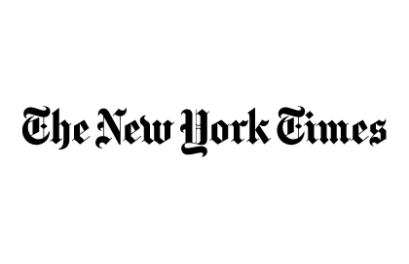 Poynter 2.6.19https://www.poynter.org/business-work/2019/profitable-new-york-times-co-readies-big-expansion-plans-as-most-newspaper-companies-continue-to-contract/